ALCALDIA MUNICIPAL DE USULUTÁN La Alcaldía de Usulután y Aldeas Infantiles SOS, entregaron un donativo de víveres a las madres de los niños que asisten a la Guardia Municipal o CBI.Fecha de Entrega: sábado 09 de mayo 2020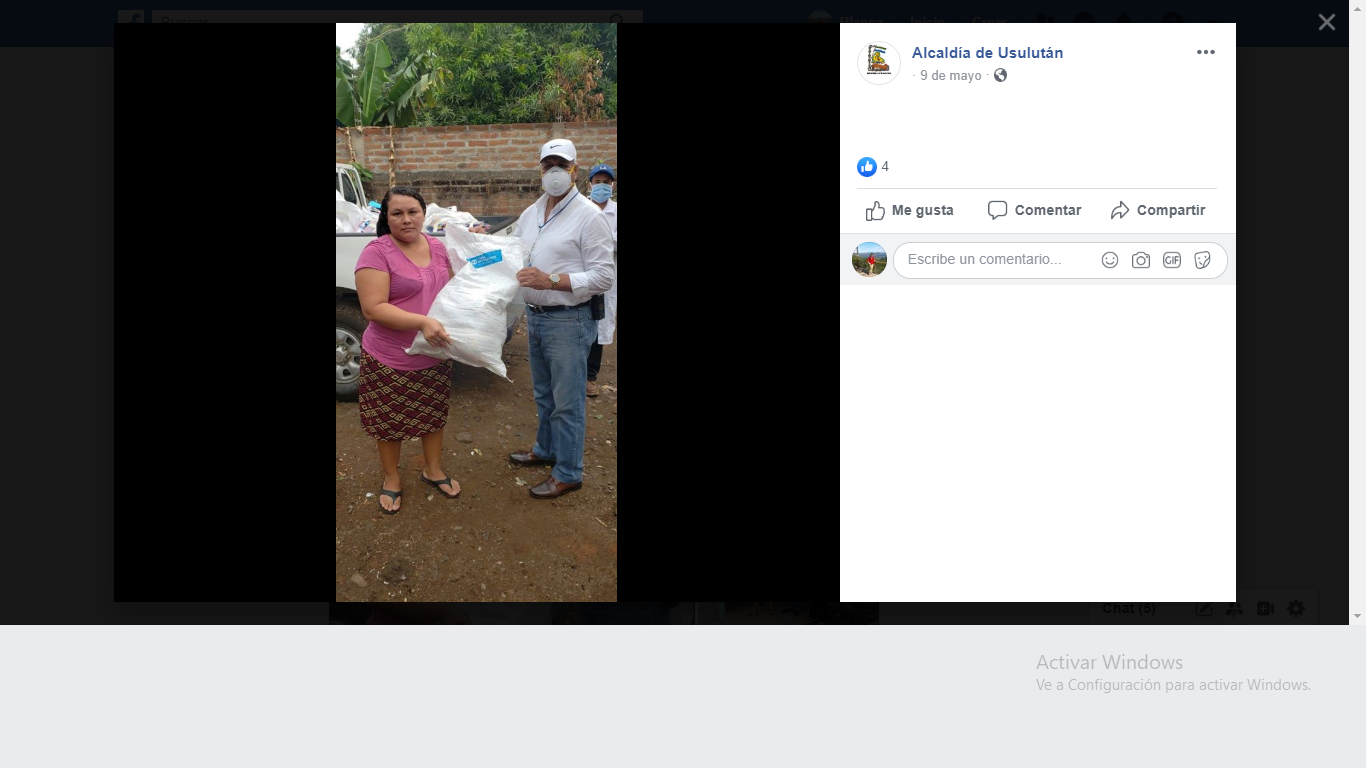 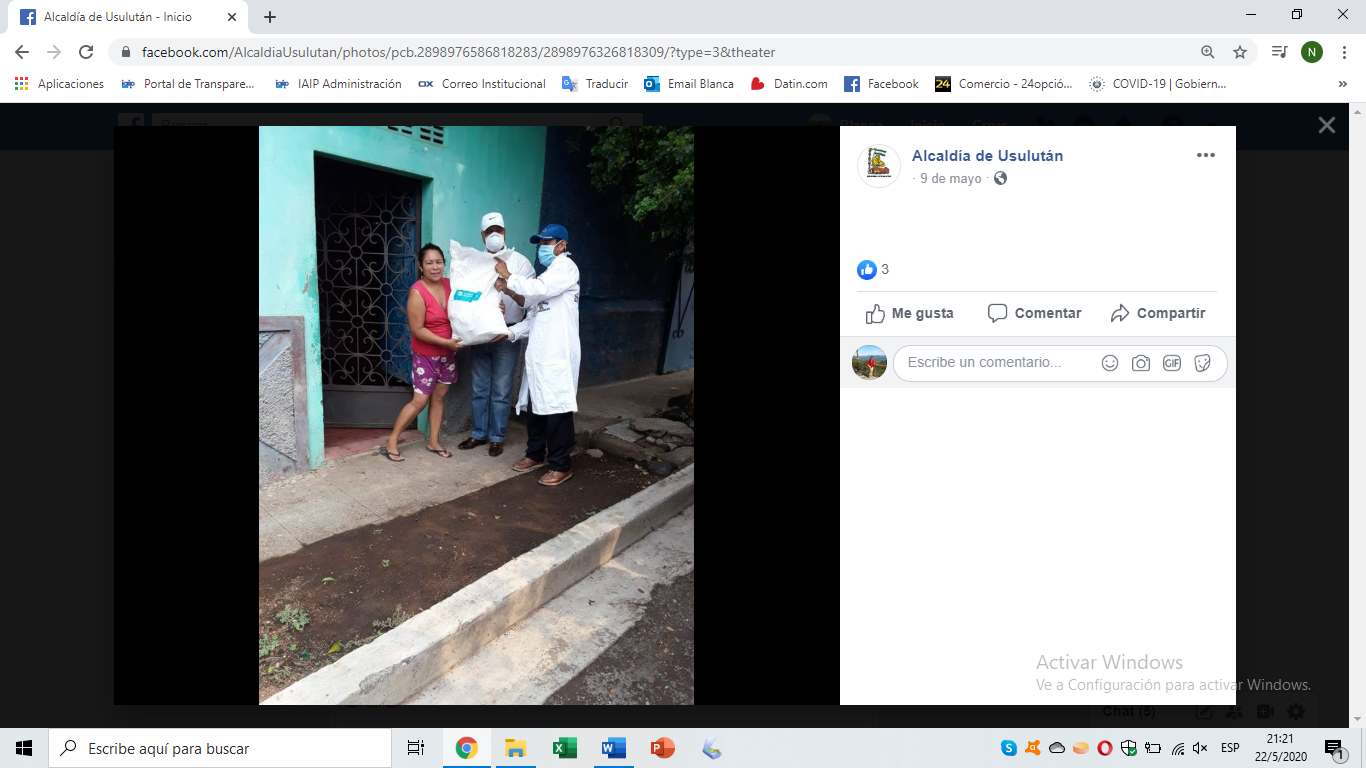 